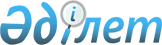 Об установлении квоты на привлечение иностранной рабочей силы для осуществления трудовой деятельности на территории Республики Казахстан на 2007 годПостановление Правительства Республики Казахстан от 23 декабря 2006 года N 1255



      Правительство Республики Казахстан 

ПОСТАНОВЛЯЕТ:





      1. Установить квоту на привлечение иностранной рабочей силы для осуществления трудовой деятельности на территории Республики Казахстан на 2007 год в размере 0,98 процента к экономически активному населению республики, в том числе:



      первой и второй категорий (руководящий состав организации, специалисты с высшим и средним профессиональным образованием) - 0,35 процента;



      третьей категории (квалифицированные рабочие) - 0,50 процента;



      четвертой категории (рабочие, занятые на сезонных сельскохозяйственных работах) - 0,13 процента.



      


Сноска.


 


Пункт 1 с изменениями, внесенными постановлением Правительства Республики Казахстан от 23 июля 2007 года N 


 618 


 (вводится в действие по истечении 10 календарных дней со дня официального опубликования).


№№ 




      2. Настоящее постановление вводится в действие по истечении десяти календарных дней со дня первого официального опубликования.

      

Премьер-Министр




      Республики Казахстан


					© 2012. РГП на ПХВ «Институт законодательства и правовой информации Республики Казахстан» Министерства юстиции Республики Казахстан
				